ФИО: Аракеева Анара МамадалиевнаБилими: жогоркуАдистиги: Математика жана информатикаКвалификациясы: Математика жана информатика окутуучусуПедагогикалык стаж -  19 жылЖалпы стаж – 21 жыл. ФИО: Аракеева Анара МамадалиевнаБилими: жогоркуАдистиги: Математика жана информатикаКвалификациясы: Математика жана информатика окутуучусуПедагогикалык стаж -  19 жылЖалпы стаж – 21 жыл. ФИО: Аракеева Анара МамадалиевнаБилими: жогоркуАдистиги: Математика жана информатикаКвалификациясы: Математика жана информатика окутуучусуПедагогикалык стаж -  19 жылЖалпы стаж – 21 жыл. ФИО: Аракеева Анара МамадалиевнаБилими: жогоркуАдистиги: Математика жана информатикаКвалификациясы: Математика жана информатика окутуучусуПедагогикалык стаж -  19 жылЖалпы стаж – 21 жыл. ФИО: Аракеева Анара МамадалиевнаБилими: жогоркуАдистиги: Математика жана информатикаКвалификациясы: Математика жана информатика окутуучусуПедагогикалык стаж -  19 жылЖалпы стаж – 21 жыл. ФИО: Аракеева Анара МамадалиевнаБилими: жогоркуАдистиги: Математика жана информатикаКвалификациясы: Математика жана информатика окутуучусуПедагогикалык стаж -  19 жылЖалпы стаж – 21 жыл. ПЕРСОНАЛДЫК МААЛЫМАТ:ПЕРСОНАЛДЫК МААЛЫМАТ:ПЕРСОНАЛДЫК МААЛЫМАТ:ПЕРСОНАЛДЫК МААЛЫМАТ:ПЕРСОНАЛДЫК МААЛЫМАТ:ПЕРСОНАЛДЫК МААЛЫМАТ:ПЕРСОНАЛДЫК МААЛЫМАТ:ПЕРСОНАЛДЫК МААЛЫМАТ:ПЕРСОНАЛДЫК МААЛЫМАТ:ПЕРСОНАЛДЫК МААЛЫМАТ:ФамилияСЫ ФамилияСЫ ФамилияСЫ ФамилияСЫ АракееваАракееваАракееваАракееваАракееваАракееваАТЫ АТЫ АТЫ АТЫ АнараАнараАнараАнараАнараАнараАТАСЫНЫН АТЫАТАСЫНЫН АТЫАТАСЫНЫН АТЫАТАСЫНЫН АТЫМамадалиевнаМамадалиевнаМамадалиевнаМамадалиевнаМамадалиевнаМамадалиевнаТУУЛГАН ЖЫЛЫТУУЛГАН ЖЫЛЫТУУЛГАН ЖЫЛЫТУУЛГАН ЖЫЛЫ17.06.1979 г.17.06.1979 г.17.06.1979 г.17.06.1979 г.17.06.1979 г.17.06.1979 г.БАЙЛАНЫШ МААЛЫМАТЫБАЙЛАНЫШ МААЛЫМАТЫБАЙЛАНЫШ МААЛЫМАТЫСмартфонСмартфонСмартфонСмартфон0(778)72 96 720(778)72 96 720(778)72 96 72БАЙЛАНЫШ МААЛЫМАТЫБАЙЛАНЫШ МААЛЫМАТЫБАЙЛАНЫШ МААЛЫМАТЫWhatsAppWhatsAppWhatsAppWhatsApp0(778)72 96 720(778)72 96 720(778)72 96 72БАЙЛАНЫШ МААЛЫМАТЫБАЙЛАНЫШ МААЛЫМАТЫБАЙЛАНЫШ МААЛЫМАТЫE-mail  E-mail  E-mail  E-mail  arakeeva1979@mail.ru arakeeva1979@mail.ru arakeeva1979@mail.ru АЛГАН БИЛИМИ:АЛГАН БИЛИМИ:АЛГАН БИЛИМИ:АЛГАН БИЛИМИ:АЛГАН БИЛИМИ:АЛГАН БИЛИМИ:АЛГАН БИЛИМИ:АЛГАН БИЛИМИ:АЛГАН БИЛИМИ:АЛГАН БИЛИМИ:Окуган жылдарыЖОЖЖОЖЖОЖЖОЖ        Факультети        Факультети        ФакультетиАдистигиАдистиги1996-2001 жж.ОошМУОошМУОошМУОошМУматематика жана маалыматтык технологияларматематика жана маалыматтык технологияларматематика жана маалыматтык технологияларМатематика жана информатикаМатематика жана информатикаЭМГЕК ТАЖРЫЙБАСЫЭМГЕК ТАЖРЫЙБАСЫЭМГЕК ТАЖРЫЙБАСЫЭМГЕК ТАЖРЫЙБАСЫЭМГЕК ТАЖРЫЙБАСЫЭМГЕК ТАЖРЫЙБАСЫЭМГЕК ТАЖРЫЙБАСЫЭМГЕК ТАЖРЫЙБАСЫЭМГЕК ТАЖРЫЙБАСЫЭМГЕК ТАЖРЫЙБАСЫ07.11.2001-ж. ОшТунун “Сызма геометрия жана черчение” кафедрасынын лаборанты;20.05.2002-ж. ОшТУнун “Колдонмо математика” кафедрасынын ага лаборанты;01.09.2002-ж. 0,75 жуктом менен ОшТУнун “Колдонмо математика” кафедрасынын окутуучусу;01.09.2005-ж. ОшТУнун “Жогорку математика” азыркы “Колдонмо математика” кафедрасынын окутуучусу;01.09.2020-ж.ОшМУнун Индустриалдык-педагогикалык колледжинин окутуучусу.2021-жылдан тарта USAIDдин «Окуу Керемет!» долбоорунун «Улуттук трени» 07.11.2001-ж. ОшТунун “Сызма геометрия жана черчение” кафедрасынын лаборанты;20.05.2002-ж. ОшТУнун “Колдонмо математика” кафедрасынын ага лаборанты;01.09.2002-ж. 0,75 жуктом менен ОшТУнун “Колдонмо математика” кафедрасынын окутуучусу;01.09.2005-ж. ОшТУнун “Жогорку математика” азыркы “Колдонмо математика” кафедрасынын окутуучусу;01.09.2020-ж.ОшМУнун Индустриалдык-педагогикалык колледжинин окутуучусу.2021-жылдан тарта USAIDдин «Окуу Керемет!» долбоорунун «Улуттук трени» 07.11.2001-ж. ОшТунун “Сызма геометрия жана черчение” кафедрасынын лаборанты;20.05.2002-ж. ОшТУнун “Колдонмо математика” кафедрасынын ага лаборанты;01.09.2002-ж. 0,75 жуктом менен ОшТУнун “Колдонмо математика” кафедрасынын окутуучусу;01.09.2005-ж. ОшТУнун “Жогорку математика” азыркы “Колдонмо математика” кафедрасынын окутуучусу;01.09.2020-ж.ОшМУнун Индустриалдык-педагогикалык колледжинин окутуучусу.2021-жылдан тарта USAIDдин «Окуу Керемет!» долбоорунун «Улуттук трени» 07.11.2001-ж. ОшТунун “Сызма геометрия жана черчение” кафедрасынын лаборанты;20.05.2002-ж. ОшТУнун “Колдонмо математика” кафедрасынын ага лаборанты;01.09.2002-ж. 0,75 жуктом менен ОшТУнун “Колдонмо математика” кафедрасынын окутуучусу;01.09.2005-ж. ОшТУнун “Жогорку математика” азыркы “Колдонмо математика” кафедрасынын окутуучусу;01.09.2020-ж.ОшМУнун Индустриалдык-педагогикалык колледжинин окутуучусу.2021-жылдан тарта USAIDдин «Окуу Керемет!» долбоорунун «Улуттук трени» 07.11.2001-ж. ОшТунун “Сызма геометрия жана черчение” кафедрасынын лаборанты;20.05.2002-ж. ОшТУнун “Колдонмо математика” кафедрасынын ага лаборанты;01.09.2002-ж. 0,75 жуктом менен ОшТУнун “Колдонмо математика” кафедрасынын окутуучусу;01.09.2005-ж. ОшТУнун “Жогорку математика” азыркы “Колдонмо математика” кафедрасынын окутуучусу;01.09.2020-ж.ОшМУнун Индустриалдык-педагогикалык колледжинин окутуучусу.2021-жылдан тарта USAIDдин «Окуу Керемет!» долбоорунун «Улуттук трени» 07.11.2001-ж. ОшТунун “Сызма геометрия жана черчение” кафедрасынын лаборанты;20.05.2002-ж. ОшТУнун “Колдонмо математика” кафедрасынын ага лаборанты;01.09.2002-ж. 0,75 жуктом менен ОшТУнун “Колдонмо математика” кафедрасынын окутуучусу;01.09.2005-ж. ОшТУнун “Жогорку математика” азыркы “Колдонмо математика” кафедрасынын окутуучусу;01.09.2020-ж.ОшМУнун Индустриалдык-педагогикалык колледжинин окутуучусу.2021-жылдан тарта USAIDдин «Окуу Керемет!» долбоорунун «Улуттук трени» 07.11.2001-ж. ОшТунун “Сызма геометрия жана черчение” кафедрасынын лаборанты;20.05.2002-ж. ОшТУнун “Колдонмо математика” кафедрасынын ага лаборанты;01.09.2002-ж. 0,75 жуктом менен ОшТУнун “Колдонмо математика” кафедрасынын окутуучусу;01.09.2005-ж. ОшТУнун “Жогорку математика” азыркы “Колдонмо математика” кафедрасынын окутуучусу;01.09.2020-ж.ОшМУнун Индустриалдык-педагогикалык колледжинин окутуучусу.2021-жылдан тарта USAIDдин «Окуу Керемет!» долбоорунун «Улуттук трени» 07.11.2001-ж. ОшТунун “Сызма геометрия жана черчение” кафедрасынын лаборанты;20.05.2002-ж. ОшТУнун “Колдонмо математика” кафедрасынын ага лаборанты;01.09.2002-ж. 0,75 жуктом менен ОшТУнун “Колдонмо математика” кафедрасынын окутуучусу;01.09.2005-ж. ОшТУнун “Жогорку математика” азыркы “Колдонмо математика” кафедрасынын окутуучусу;01.09.2020-ж.ОшМУнун Индустриалдык-педагогикалык колледжинин окутуучусу.2021-жылдан тарта USAIDдин «Окуу Керемет!» долбоорунун «Улуттук трени» 07.11.2001-ж. ОшТунун “Сызма геометрия жана черчение” кафедрасынын лаборанты;20.05.2002-ж. ОшТУнун “Колдонмо математика” кафедрасынын ага лаборанты;01.09.2002-ж. 0,75 жуктом менен ОшТУнун “Колдонмо математика” кафедрасынын окутуучусу;01.09.2005-ж. ОшТУнун “Жогорку математика” азыркы “Колдонмо математика” кафедрасынын окутуучусу;01.09.2020-ж.ОшМУнун Индустриалдык-педагогикалык колледжинин окутуучусу.2021-жылдан тарта USAIDдин «Окуу Керемет!» долбоорунун «Улуттук трени» 07.11.2001-ж. ОшТунун “Сызма геометрия жана черчение” кафедрасынын лаборанты;20.05.2002-ж. ОшТУнун “Колдонмо математика” кафедрасынын ага лаборанты;01.09.2002-ж. 0,75 жуктом менен ОшТУнун “Колдонмо математика” кафедрасынын окутуучусу;01.09.2005-ж. ОшТУнун “Жогорку математика” азыркы “Колдонмо математика” кафедрасынын окутуучусу;01.09.2020-ж.ОшМУнун Индустриалдык-педагогикалык колледжинин окутуучусу.2021-жылдан тарта USAIDдин «Окуу Керемет!» долбоорунун «Улуттук трени» тил билуу денгээли. компетенции шкала  1 ДЕН 5 КЕ ЧЕЙИН (1 – ЖОГОРКУ, 5 – бАЗАЛЫК НЕГИЗДЕ)тил билуу денгээли. компетенции шкала  1 ДЕН 5 КЕ ЧЕЙИН (1 – ЖОГОРКУ, 5 – бАЗАЛЫК НЕГИЗДЕ)тил билуу денгээли. компетенции шкала  1 ДЕН 5 КЕ ЧЕЙИН (1 – ЖОГОРКУ, 5 – бАЗАЛЫК НЕГИЗДЕ)тил билуу денгээли. компетенции шкала  1 ДЕН 5 КЕ ЧЕЙИН (1 – ЖОГОРКУ, 5 – бАЗАЛЫК НЕГИЗДЕ)тил билуу денгээли. компетенции шкала  1 ДЕН 5 КЕ ЧЕЙИН (1 – ЖОГОРКУ, 5 – бАЗАЛЫК НЕГИЗДЕ)тил билуу денгээли. компетенции шкала  1 ДЕН 5 КЕ ЧЕЙИН (1 – ЖОГОРКУ, 5 – бАЗАЛЫК НЕГИЗДЕ)тил билуу денгээли. компетенции шкала  1 ДЕН 5 КЕ ЧЕЙИН (1 – ЖОГОРКУ, 5 – бАЗАЛЫК НЕГИЗДЕ)тил билуу денгээли. компетенции шкала  1 ДЕН 5 КЕ ЧЕЙИН (1 – ЖОГОРКУ, 5 – бАЗАЛЫК НЕГИЗДЕ)тил билуу денгээли. компетенции шкала  1 ДЕН 5 КЕ ЧЕЙИН (1 – ЖОГОРКУ, 5 – бАЗАЛЫК НЕГИЗДЕ)тил билуу денгээли. компетенции шкала  1 ДЕН 5 КЕ ЧЕЙИН (1 – ЖОГОРКУ, 5 – бАЗАЛЫК НЕГИЗДЕ)Reading (окуу)Reading (окуу)Reading (окуу)Reading (окуу)Speaking (баарлашуу)Speaking (баарлашуу)Speaking (баарлашуу)Writing  (жазуу)Кыргыз тилиКыргыз тили11111111Орус тили Орус тили 11111112КОШУМЧА МААЛЫМАТКОШУМЧА МААЛЫМАТКОШУМЧА МААЛЫМАТКОШУМЧА МААЛЫМАТКОШУМЧА МААЛЫМАТКОШУМЧА МААЛЫМАТКОШУМЧА МААЛЫМАТКОШУМЧА МААЛЫМАТКОШУМЧА МААЛЫМАТКОШУМЧА МААЛЫМАТИлимий даражасы жана башка илимий же кесиптик наамы: магистр (2017 - ж. ОшТУнин “Колдонмо математика жана информатика” адистиги боюнча магистратураны аяктагам)Илимий даражасы жана башка илимий же кесиптик наамы: магистр (2017 - ж. ОшТУнин “Колдонмо математика жана информатика” адистиги боюнча магистратураны аяктагам)Илимий даражасы жана башка илимий же кесиптик наамы: магистр (2017 - ж. ОшТУнин “Колдонмо математика жана информатика” адистиги боюнча магистратураны аяктагам)Илимий даражасы жана башка илимий же кесиптик наамы: магистр (2017 - ж. ОшТУнин “Колдонмо математика жана информатика” адистиги боюнча магистратураны аяктагам)Илимий даражасы жана башка илимий же кесиптик наамы: магистр (2017 - ж. ОшТУнин “Колдонмо математика жана информатика” адистиги боюнча магистратураны аяктагам)Илимий даражасы жана башка илимий же кесиптик наамы: магистр (2017 - ж. ОшТУнин “Колдонмо математика жана информатика” адистиги боюнча магистратураны аяктагам)Илимий даражасы жана башка илимий же кесиптик наамы: магистр (2017 - ж. ОшТУнин “Колдонмо математика жана информатика” адистиги боюнча магистратураны аяктагам)Илимий даражасы жана башка илимий же кесиптик наамы: магистр (2017 - ж. ОшТУнин “Колдонмо математика жана информатика” адистиги боюнча магистратураны аяктагам)Илимий даражасы жана башка илимий же кесиптик наамы: магистр (2017 - ж. ОшТУнин “Колдонмо математика жана информатика” адистиги боюнча магистратураны аяктагам)Илимий даражасы жана башка илимий же кесиптик наамы: магистр (2017 - ж. ОшТУнин “Колдонмо математика жана информатика” адистиги боюнча магистратураны аяктагам)Жекече жөндөмдөрұ жөнүндө маалымат:  жоопкерчиликтүү, так, коммуникабелдүү, Жекече жөндөмдөрұ жөнүндө маалымат:  жоопкерчиликтүү, так, коммуникабелдүү, Жекече жөндөмдөрұ жөнүндө маалымат:  жоопкерчиликтүү, так, коммуникабелдүү, Жекече жөндөмдөрұ жөнүндө маалымат:  жоопкерчиликтүү, так, коммуникабелдүү, Жекече жөндөмдөрұ жөнүндө маалымат:  жоопкерчиликтүү, так, коммуникабелдүү, Жекече жөндөмдөрұ жөнүндө маалымат:  жоопкерчиликтүү, так, коммуникабелдүү, Жекече жөндөмдөрұ жөнүндө маалымат:  жоопкерчиликтүү, так, коммуникабелдүү, Жекече жөндөмдөрұ жөнүндө маалымат:  жоопкерчиликтүү, так, коммуникабелдүү, Жекече жөндөмдөрұ жөнүндө маалымат:  жоопкерчиликтүү, так, коммуникабелдүү, Жекече жөндөмдөрұ жөнүндө маалымат:  жоопкерчиликтүү, так, коммуникабелдүү, Уюштуруучулук иш тажрыйбасы:Уюштуруучулук иш тажрыйбасы:Уюштуруучулук иш тажрыйбасы:Уюштуруучулук иш тажрыйбасы:Уюштуруучулук иш тажрыйбасы:Уюштуруучулук иш тажрыйбасы:Уюштуруучулук иш тажрыйбасы:Уюштуруучулук иш тажрыйбасы:Уюштуруучулук иш тажрыйбасы:Уюштуруучулук иш тажрыйбасы:үй-бүлолүк абалы:бойдок эмес, уч баланын энесиүй-бүлолүк абалы:бойдок эмес, уч баланын энесиүй-бүлолүк абалы:бойдок эмес, уч баланын энесиүй-бүлолүк абалы:бойдок эмес, уч баланын энесиүй-бүлолүк абалы:бойдок эмес, уч баланын энесиүй-бүлолүк абалы:бойдок эмес, уч баланын энесиүй-бүлолүк абалы:бойдок эмес, уч баланын энесиүй-бүлолүк абалы:бойдок эмес, уч баланын энесиүй-бүлолүк абалы:бойдок эмес, уч баланын энесиүй-бүлолүк абалы:бойдок эмес, уч баланын энесиАлган сыйлыктары: ОшТУнин грамотасыАлган сыйлыктары: ОшТУнин грамотасыАлган сыйлыктары: ОшТУнин грамотасыАлган сыйлыктары: ОшТУнин грамотасыАлган сыйлыктары: ОшТУнин грамотасыАлган сыйлыктары: ОшТУнин грамотасыАлган сыйлыктары: ОшТУнин грамотасыАлган сыйлыктары: ОшТУнин грамотасыАлган сыйлыктары: ОшТУнин грамотасыАлган сыйлыктары: ОшТУнин грамотасы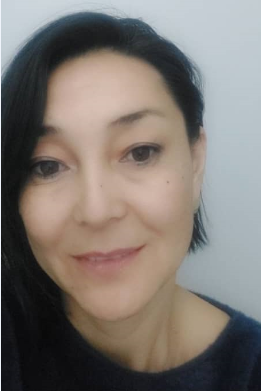 